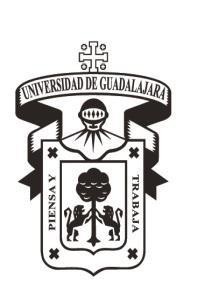 UNIVERSIDAD DE GUADALAJARACentro Universitario de la Costa Sur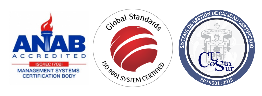 FORMATO DE RECEPCIÓN DE REQUISITOS PARA TRÁMITE DE EXAMEN DE GRADO MAESTRÍA Y DOCTORADORecibí de                                                                                        Código_ 	 Número telefónico _______________________ Fecha____________________________                                  Programa de Posgrado 		Los siguientes documentosNOTA:Una vez entregada la documentación en ventanilla, se envía oficio al Coordinador delPrograma de Posgrado dentro del plazo de 3 días hábiles.SELLOFIRMA DEL SOLICITANTE                   NOMBRE Y FIRMA DEL AUXILIAR ADMINISTRATIVOTérmino del documentoDOCUMENTORECEPCION1.  SEIS fotografías tamaño credencial (Rectangulares)2.  Comprobante del pago correspondiente a la Constancia de no adeudode Control Escolar3.  Constancia de no adeudo de la Biblioteca Antonio Alatorre4.  Constancia de no adeudo de equipo de cómputo, expedida por laCoordinación de Tecnologías para el Aprendizaje de CUCOSTA Sur.5.  Comprobante de Pago de Examen de Maestría6.  Comprobante de Pago de Examen de Doctorado7.  Copia de la  carta de aprobación de impresión de tesis, expedida por  el  (a)  Coordinador  (a)  del  programa  de  posgrado dirigida a Control Escolar